Publicado en Murcia el 18/01/2022 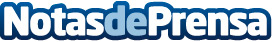 Avanza promociona el deporte desde la infancia y patrocina la Mini Maratón de MurciaLa empresa dará este año charlas por colegios e institutos para concienciar a los más jóvenes de los beneficios que aporta el ejercicio físico. David de Gea, CEO del Grupo Avanza: "es responsabilidad de las grandes empresas invertir en el futuro de los más pequeños con acciones como estas para proporcionarles un porvenir saludable"Datos de contacto:Ana MartínDtra Comunicación y Marketing Avanza Solutions968710024Nota de prensa publicada en: https://www.notasdeprensa.es/avanza-promociona-el-deporte-desde-la-infancia Categorias: Telecomunicaciones Infantil Otros deportes http://www.notasdeprensa.es